REAL FOOD SHORT TALKS: KNOWING GODTALK 4: WORD AND SPIRITINTRODUCTIONPART A: UNDERSTANDING THE GOD OF WORD Christianity is: The word of God bringing about faith in Christ by the Spirit of God1. God the Father and the wordGenesis 1:1-3 In the beginning God created the heavens and the earth. Now the earth was formless and empty, darkness was over the surface of the deep, and the Spirit of God was hovering over the waters. And God said, “Let there be light,” and there was light.Psalm 29: 5 The voice of the LORD breaks the cedars; 
the LORD breaks in pieces the cedars of Lebanon. 
8 The voice of the LORD shakes the desert; 
the LORD shakes the Desert of Kadesh.Genesis 15:6 Abram believed the LORD, and he credited it to him as righteousness.2. God the Son and the word Heb. 1:1 In the past God spoke to our forefathers through the prophets at many times and in various ways, 2 but in these last days he has spoken to us by his Son, whom he appointed heir of all things, and through whom he made the universe.John 1:14: The word became flesh, and made his dwelling among us. We have seen his glory, the glory of the One and Only who came from the Father full of grace and truth.”Luke 24: 27 And beginning with Moses and all the Prophets, he explained to them what was said in all the Scriptures concerning himself. 3. God The Holy Spirit And The WordPsalm 33: 6  	By the word of the LORD were the heavens made,
 		their starry host by the breath of his mouth.Col 3:16 Let the word of Christ dwell in you richly, teaching and admonishing one another in all wisdom, singing psalms and hymns and spiritual songs, with thankfulness in your hearts to God. 
Eph 5:18 “be filled with the Spirit, 19 addressing one another in psalms and hymns and spiritual songs, singing and making melody to the Lord with your heart…2 Peter 19 And we have the word of the prophets made more certain, and you will do well to pay attention to it, as to a light shining in a dark place, until the day dawns and the morning star rises in your hearts. 20 Above all, you must understand that no prophecy of Scripture came about by the prophet's own interpretation. 21 For prophecy never had its origin in the will of man, but men spoke from God as they were carried along by the Holy Spirit.2 Tim 3:16 All Scripture is God-breathed and is useful for teaching, rebuking, correcting and training in righteousness, 17 so that the man of God may be thoroughly equipped for every good work.PART B: TRUSTING THE WORD OF GOD1. Enjoying God’s powerRomans 10:17 Consequently, faith comes from hearing, and the message is heard through the word of Christ2. Experiencing God’s grace1 Peter 1:22 Now that you have purified yourselves by obeying the truth so that you have sincere love for your brothers, love one another deeply, from the heart. 23 For you have been born again, not of perishable seed, but of imperishable, through the living and enduring word of God.3. Following God’s will 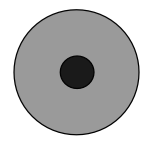 Hitting the bulls eye  						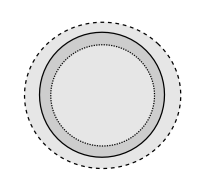 Trusting GodExamples“What shall I eat?”“Whom shall I marry?”   